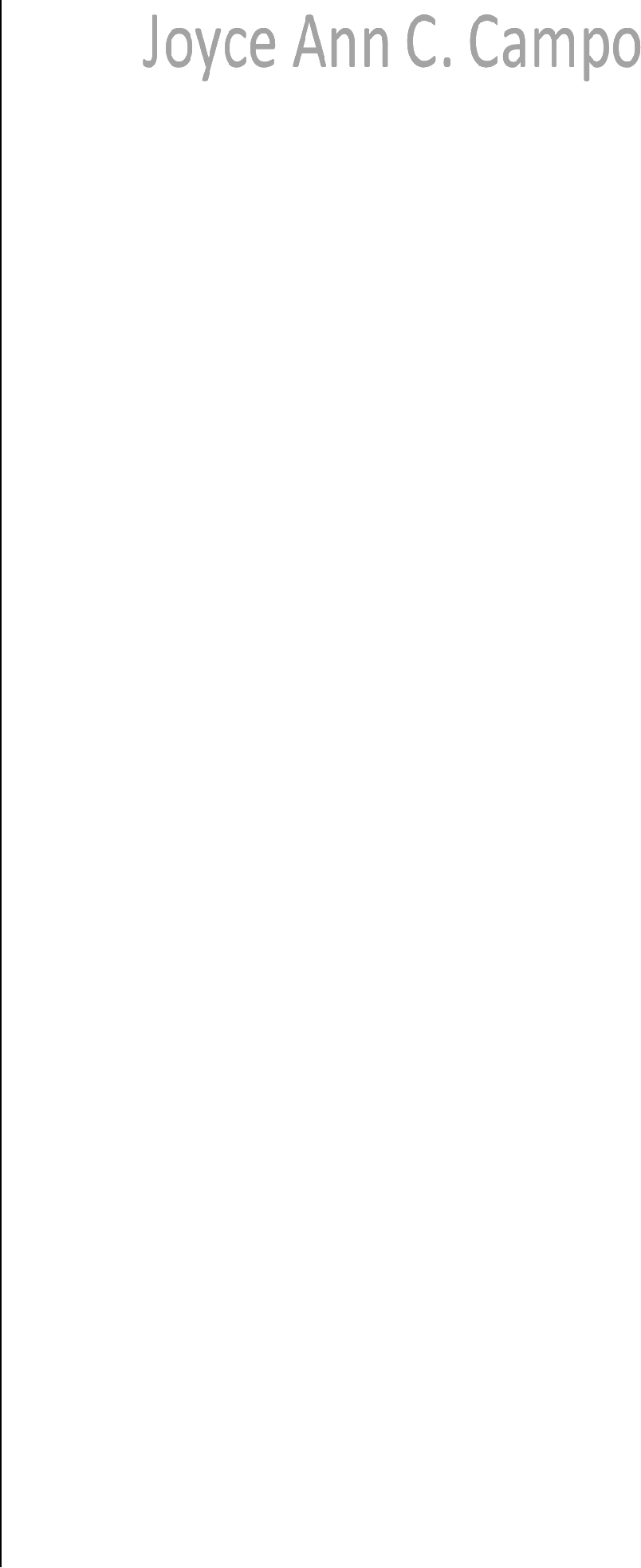 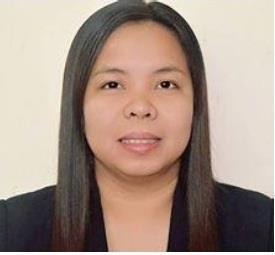 Personal DataEmail:Joyceann-397543@gulfjobseeker.com Date of Birth: Sept. 25, 1987Nationality: FilipinoCivil Status: SingleReligion: RomanCatholicLanguage:English, TagalogVisa Status:Tourist VisaEducationBS Information Technology (2008)Central PhilippineUniversityIloilo City, PhilippinesSkill SetsInterpersonal SkillsTime ManagementInitiative and Decision maker Employee relations Recordkeeping Customer serviceCommunicationMultitaskingProblem SolvingTeamworkComputer competencesTechnical SkillsTraining AttendedHR & Admin UAE Labour Law 2019 Filipino Institute - Al Rigga Dubai, UAESummary of QualificationA graduate of Information Technology having 7 years of experience in UAE and 2 years in Philippines for a total of 9 years professional in the field of Construction Administrative Assistant, Human Resource, Customer Service Oriented, Accounting basics, Distribution and warehousing activities, Inventory Management, Data Analyst, and IT Skills.Work ExperienceChina Jiangsu International Construction Co. LLC |Dubai, U.A.E.Admin | Receptionist | HR| June 2016 - October 2019Performed clerical duties such as filing employee personal documents, project documents, companies confidential documents and establishments.Monitoring procedures of work permits and immigration visa applications for all employees, as well as cancellation until they left the country.Communicating with Medical Insurance company for employees and Du Telecom for all staff.Processed RTA company's vehicle renewals and insurances.Communicating with Landlords and real estate to assist Tenancy renewals for companies accommodations.HR functions such as monitoring employees file, keeping employees passport, leave applications and booking of flight tickets for all staff.Maintained office supplies, stationeries, and refreshment in the office.Assisted PRO, Accounts department and General Manager.Captains Freight Services L.L.C.| Dubai, UAEOperation Clerk & Accounts | December 2013- January 2016Sending SOA and follow ups to clients in regards of their import & export shipments.Processed customer invoices, payments, receivables and payables for their shipments.Assist Accounts manager and General Manager in documents and tasks needed.Responsible for all employees personal documents such as passports.Followed payments receivable from clients through email and follow up calls.Checked for ETA arrival of shipments for Sea Import from Shipping Lines.Updated Customs Bill of Entries in the system.Assisted the Manager in regards of making the House bill of Lading document.Filling acknowledgement invoices from customers.Negotiate drivers for deliveries and collection from customers.Dar Al Hikma LLC |Dubai, U.A.E.Follow up Clerk/Data Entry Operator | January 2011- March 2013Processed and printing daily distribution of newspapers and magazines in the system.Analyzed and checked monthly invoices from suppliers.Sending invoice and packing list to international customers.Customer service for walk in customers.Managed to print Debit and Credit invoices to customers.Lemacel Trading Corp.| Iloilo City, Philippines Admin Staff/Sales Assistant|2010Achieved to maintain sales in SAP system and provides daily sales reports to the Manager.Able to manage and monitor daily delivery orders, invoices, and remittances of salesman.Organized documents for warehouse staffs to release goods to salesman for delivery.Customer service for in-house account customer / walk-in customers.Handled customer complaints professionally and efficiently.Email report to main branch for movement of stocks.Received cash payment from customers and updating AR/PDC invoices in QuickBooks..Processed sales orders of Salesman to schedule for deliveries.Savant Technologies Inc.(BPO company)|Iloilo City, Philippines Data Analyst |January 2009 - December 2009Encodes accurate data in the online system.Accomplished number of job orders per day.Analyzed some documents in the website to comply one project order.Resourceful for some documents need from online and proficiency in Internet Surfing.